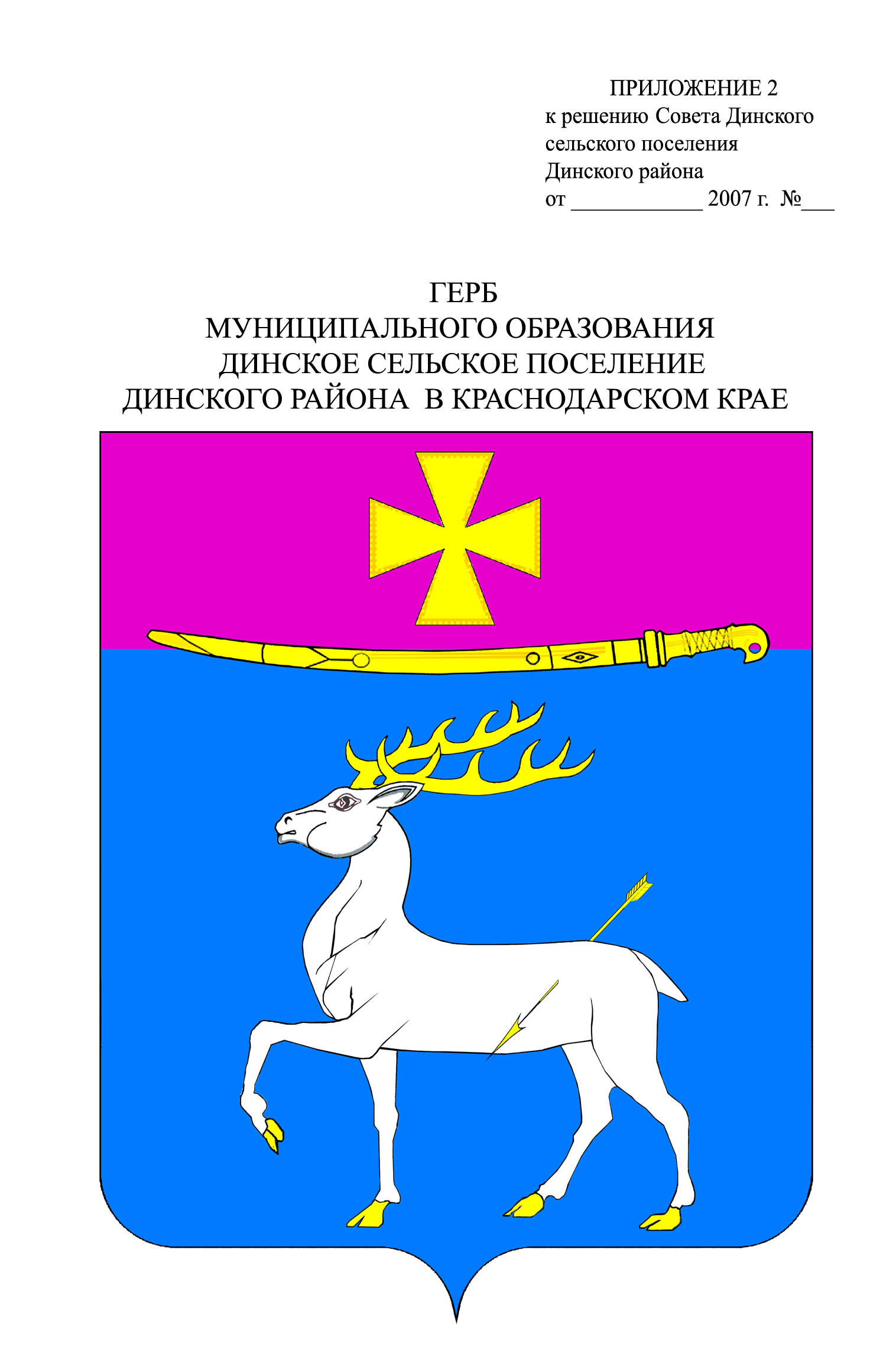 СоветДинского сельского поселения Динского районаРЕШЕНИЕот  26  декабря  2018  года		                  	№  374-59/3станица ДинскаяО внесении изменений в решение Совета Динского сельского                       поселения Динского района от 26.11.2009 № 16-2/2 «О денежном вознаграждении  лиц, замещающих муниципальные должности                  Динского сельского поселения Динского района»В соответствии с пунктом 4 статьи 86 Бюджетного кодекса Российской Федерации, статьей 20 Закона Краснодарского края от 08.06.2007 № 1244-КЗ «О муниципальной службе в Краснодарском крае», постановлением главы администрации (губернатора) Краснодарского края от 29 июля 2008 года № 724 «О нормативах формирования расходов на оплату труда депутатов, выборных должностных лиц местного самоуправления, осуществляющих свои полномочия на постоянной основе, муниципальных служащих и содержание органов местного самоуправления муниципальных образований Краснодарского края», руководствуясь Уставом Динского сельского поселения Динского района, Совет Динского сельского поселения Динского района р е ш и л :1. Внести в решение Совета Динского сельского поселения Динского района от 26.11.2009 № 16-2/2 «О денежном вознаграждении  лиц, замещающих муниципальные должности Динского сельского поселения Динского района» следующие изменения:в приложении:пункт 2 изложить в следующей редакции:«2. Размеры денежного вознаграждения и ежемесячного денежного поощрения лиц, замещающих муниципальные должности Динского сельского поселения Динского района, устанавливаются согласно таблице.Таблица2. Решение Совета Динского сельского поселения Динского района от 07.02.2018 № 264-43/3 «О внесении изменений в решение Совета Динского сельского поселения Динского района от 26.11.2009 № 16-2/2 «О денежном вознаграждении лиц, замещающих муниципальные должности Динского сельского поселения Динского района» признать утратившим силу.3. Администрации Динского сельского поселения Динского района (Литвинов) опубликовать настоящее решение на официальном Интернет-портале Динского сельского поселения Динского района www.dinskoeposelenie.ru.4. Настоящее решение вступает в силу со дня его официального опубликования, но не ранее чем с 01 января 2019 года.Заместитель председателя Совета Динского сельского поселения Динского района                                                                        А.Е.ВахновГлава Динского сельского поселения                                         Динского района                                                                                В.А.ЛитвиновНаименование должностиДенежное вознаграждение (рублей в месяц)Ежемесячное денежное поощрение (денежных вознаграждений)Глава Динского сельского поселения Динского района81786,25»